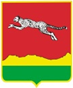                    Контрольно-счетный орган Ермаковского района                                       Красноярского края662820, Красноярский край, Ермаковский район, с. Ермаковское,     ул. Ленина, д.5тел. (39138) 3-13-96, E-mail: ksoerm@mail.ruЗ А К Л Ю Ч Е Н И Епо результатам экспертизы проекта решения Ермаковского районного Совета депутатов «О районном бюджете на 2024 год и плановый период 2025-2026 годов»с. Ермаковское                                                                         01 декабря 2023г.                                            1. Общие положенияЗаключение Контрольно-счетного органа Ермаковского района                Красноярского края на проект решения Ермаковского районного Совета депутатов «О районном бюджете на 2024 год и плановый период 2025-2026 годов» подготовлено в соответствии со статьей 157 Бюджетного кодекса Российской Федерации, Положением о бюджетном процессе в Ермаковском районе, утвержденным решением районного Совета депутатов от 18.02.2022г                    № 21-91р, статьей 6 Положения о Контрольно-счетном органе Ермаковского района, утвержденного решением районного Совета депутатов от 19.11.2021г                    № 17-76в.Проект решения «О  районном бюджете на 2024 год и плановый период     2025-2026 годов» внесен администрацией Ермаковского района                        на рассмотрение в Ермаковский районный Совет депутатов в срок, установленный статьей 185 Бюджетного кодекса Российской Федерации            и статьей 24 Положения о бюджетном процессе Ермаковского района.              (15 ноября текущего года).В рамках экспертизы Контрольно-счетным органом рассматривались вопросы соответствия проекта решения Ермаковского районного Совета депутатов   «О районном бюджете на 2024 год и плановый период  2025-2026 годов» требованиям бюджетного законодательства, документам стратегического планирования, проведен анализ показателей проекта решения о бюджете, расчетов и документов, представленных одновременно с проектом решения. Проверкой соблюдения требований статьи 36 Бюджетного кодекса Российской Федерации в части  размещения проекта в средствах массовой информации нарушений не установлено. Проект бюджета размещен 17.11.2023г. на сайте администрации района: adminerm.ru в разделе «официально - муниципальные финансы - открытые данные».Содержание проекта решения соответствует требованиям, установленным статьей 184.1 Бюджетного кодекса Российской Федерации                и статьей 22 Положения о бюджетном процессе. Проектом решения предусмотрены следующие показатели:источники внутреннего финансирования дефицита бюджета;прогнозируемые доходы районного бюджета по кодам классификации доходов бюджетов РФ;распределение бюджетных ассигнований по разделам, подразделам, целевым статьям и видам расходов классификации расходов бюджетов                      в ведомственной структуре расходов на очередной финансовый год                           и плановый период;объем бюджетных трансфертов, получаемых из других бюджетов                   и (или) предоставляемых другим бюджетам бюджетной системы РФ;общий объем условно утвержденных расходов;иные показатели районного бюджета, установленные в соответствии           с Бюджетным кодексом Российской Федерации и муниципальным правовым актом представительного органа муниципального образования.Порядок формирования проекта бюджета муниципального образования «Ермаковский район» на очередной финансовый год и плановый период утвержден Постановлением администрации Ермаковского района № 517-п    от 05.08.2013г. Порядок содержит ссылки на неактуальные данные. Состав комиссии, указанный в приложении 2 порядка не актуален.       Документы и материалы к проекту решения о бюджете представлены                       в полном объеме согласно перечню, установленному статьей 184.2 Бюджетного кодекса Российской Федерации и статьей 21 Положения                       о бюджетном процессе. В районный Совет депутатов представлены следующие документы                           и материалы:пояснительная записка к проекту решения о бюджете;основные направления бюджетной и налоговой политики; итоги социально-экономического развития;прогноз социально-экономического развития района;оценка ожидаемого исполнения районного и консолидированного бюджета за 2023 год;прогноз основных характеристик консолидированного бюджета района;верхний предел муниципального долга;методики (проекты методик) и расчеты распределения межбюджетных трансфертов;паспорта муниципальных программ;реестр источников доходов бюджета;проект программы муниципальных внутренних заимствований;проект программы предоставления бюджетных кредитов;отчет об исполнении бюджета за 9 месяцев 2023 года;В соответствии со статьей 172 Бюджетного кодекса Российской Федерации составление проекта бюджета основывается на:положениях послания Президента Российской Федерации Федеральному Собранию Российской Федерации от 21 февраля 2023г, определяющих бюджетную политику;прогнозе социально-экономического развития муниципального образования Ермаковский район;основных направлениях бюджетной и налоговой политики района;муниципальных программах.Муниципальные программы утверждены постановлениями администрации Ермаковского района до 01 ноября 2023 года, что соответствует п.3.6 «Порядка принятия решений о разработке муниципальных программ Ермаковского района, их формировании и реализации», утвержденному Постановлением администрации Ермаковского района             № 516-п от 05.08.2013. Паспорта программ представлены на рассмотрение               в районный Совет депутатов одновременно с проектом бюджета. В ходе проведения экспертизы проекта решения о районном бюджете проведен анализ: текстовой части; основных характеристик проекта районного бюджета; налоговых и неналоговых доходов, безвозмездных поступлений; расходов районного бюджета; муниципального долга, а также расходов на его обслуживание.Проект бюджета района на 2024 год и плановый период 2025-2026 годов содержит все основные характеристики и показатели бюджета, предусмотренные статьей 184.1 Бюджетного кодекса РФ. 2. Анализ прогноза социально-экономического развития                                  муниципального образования      Статьей 169 Бюджетного кодекса Российской Федерации установлено,     что в целях финансового обеспечения расходных обязательств, проект бюджета составляется на основе прогноза социально-экономического развития. Прогноз социально-экономического развития предоставлен                       в районный Совет депутатов одновременно с проектом бюджета.Стратегия социально-экономического развития Ермаковского района           до 2030 года утверждена решением районного Совета депутатов № 48-288р     от 21.08.2020г. Стратегическая цель социально-экономического развития района: «В 2030г Ермаковский район - территория, привлекательная                     для проживания с развитой экономикой, создающей новые рабочие места».      Приоритетным направлением, позволяющим значительно изменить  социально-экономическое развитие района согласно Раздела 3 Стратегии социально-экономического развития, является развитие туризма. Однако прогноз СЭР не предусматривает показателей, характеризующих уровень развития туризма в Ермаковском районе. Муниципальные программы            не содержат мероприятий по развитию туризма. Таким образом,                          не обеспечена согласованность целей и задач стратегии социально-экономического развития района с Прогнозом СЭР и утвержденными муниципальными программами.Прогноз социально-экономического развития района составлен                    в соответствии с Бюджетным Кодексом Российской Федерации, Федеральным законом от 06.10.2003 г. № 131-ФЗ «Об общих принципах местного самоуправления в Российской Федерации»,  Положением о бюджетном процессе в Ермаковском районе. В нарушении п.2 ст.173 Бюджетного кодекса Российской Федерации Порядок составления прогноза социально-экономического развития муниципального образования отсутствует.Прогноз социально-экономического развития района разработан                           на трехлетний период, что соответствует требованиям п.3 ст. 173 Бюджетного кодекса Российской Федерации. Прогноз СЭР представлен в двух вариантах: консервативном (вариант1), отражающий темпы развития экономики в действующих условиях и базовом (вариант 2), который исходит из более благоприятных, по сравнению                      с действующими, внешних и внутренних условий развития экономики.В соответствии с п. 4 ст. 173 БК РФ в представленном Прогнозе СЭР уточнены параметры 2023–2025 годов, и добавлены параметры 2026 года.Основные показатели развития муниципального района рассчитаны                    в соответствии с доведенными Министерством экономики и регионального развития края сценарными условиями функционирования экономики Красноярского края на 2024 и плановый период 2025-2026 годов, в частности, индексами дефляторами. В качестве информационной основы отчетных данных за 2021-2022 годы использованы статистические данные.Согласно прогноза на 2024 год и плановый период 2025-2026 годов,                в районе нет увеличения численности постоянного населения, а наоборот имеет место естественная убыль населения(-163). По состоянию на 01.01.2023 года численность постоянного населения составила 17805 человек. Численность постоянного населения в трудоспособном возрасте, в среднем                  за период составила 9583 человек.  По оценке 2023 года численность постоянного населения в районе                   в 2023 году составит 17476 человек. Согласно прогноза численность постоянного населения в среднем                 за период составит: в 2024 году 17260  человек, в 2025 году – 17043 человек,   в 2026 году 16823  человек.Установленный ст. 37 Бюджетного кодекса  Российской Федерации  принцип достоверности бюджета, означающий надежность показателей социально-экономического развития территории и реалистичность расчета доходов и расходов бюджета, требует повышения качества прогноза социально-экономического развития муниципального района на очередной финансовый год и плановый период. Точность и достоверность показателей отчетных периодов, а также реалистичность  при определении основных показателей плановых периодов, позволяют проводить оценку эффективности инструментов бюджетного планирования и формировать целевые приоритеты бюджетных расходов. 3. Основные характеристики проекта решения о районном бюджете на 2024 год и плановый период 2025-2026 годов.В соответствии с п.4 ст. 169 Бюджетного кодекса РФ проект бюджета утверждается на три года – очередной финансовый год и плановый период.В соответствии со ст. 184.1 Бюджетного кодекса РФ проект содержит следующие основные характеристики:на 2024 год:общий объем доходов районного бюджета – 1295342,9 тыс.руб.;            общий объем расходов бюджета – 1301176,2 тыс.руб.;профицит районного бюджета – 5833,3 тыс.руб.на 2025 год :общий объем доходов районного бюджета – 1205052,4 тыс.руб.;           общий объем расходов бюджета – 1205052,4тыс.руб.;дефицит районного бюджета – 0 тыс.руб.на 2026 год:общий объем доходов районного бюджета – 1198692,0 тыс.руб.;      общий объем расходов бюджета – 1198692,0  тыс.руб.;дефицит районного бюджета – 0 тыс.руб.В ходе проведения экспертизы проверена обоснованность показателей проекта бюджета на основе расчетов, представленных в составе документов и материалов к проекту.Согласно п.2 ст.172 БК РФ составление проекта бюджета основывается                    на основных направлениях бюджетной и налоговой политики.В соответствии с решением районного Совета депутатов                      «О бюджетном процессе в Ермаковском районе» Основные направления  представлены единым документом, объединяющим бюджетную и налоговую политику.Целью Основных направлений бюджетной и налоговой политики является определение условий, принимаемых для составления проекта районного бюджета на 2024–2026 годы, подходов к его формированию,                         основных характеристик и прогнозируемых параметров районного бюджета.Задачами Основных направлений бюджетной и налоговой политики является обеспечение сбалансированного развития Ермаковского района 
в условиях реализации ключевых задач, поставленных Президентом Российской Федерации в качестве  национальных целей развития страны.  В целях сохранения сбалансированного развития Ермаковского района       в 2024–2026 годах, являющегося основой повышения качества жизни граждан, акценты бюджетной политики будут сконцентрированы на следующих направлениях:Участие в реализации национальных целей и стратегических задач развития Российской Федерации, определенных Президентом Российской Федерации, с учетом приоритетного развития социальной сферы и экономики.Содействие комплексному развитию муниципальных образований.Совершенствование системы межбюджетных отношений. Повышение эффективности бюджетных расходов. Вовлечение граждан в бюджетный процесс, включая развитие инициативного бюджетирования, повышение финансовой грамотности населения.Ермаковский район участвует в 6 федеральных проектах, вошедших                 в 3 национальных проекта:национальный проект «Культура» федеральные проекты                            " Культурная среда ", "Творческие люди";национальный проект «Безопасные качественные дороги» федеральный проект "Безопасность дорожного движения";национальный проект «Образование» федеральные проекты "Современная школа", "Успех каждого ребенка", "Патриотическое воспитание граждан Российской Федерации".Основной целью налоговой политики района на 2024-2026 годы является сохранение бюджетной устойчивости и повышение уровня собственных доходов  бюджета района. Основными задачами налоговой политики является реализация администрацией Ермаковского района мер, направленных на увеличение налогового потенциала, повышение собираемости налогов и сборов, дальнейшее снижение масштабного уклонения от уплаты налогов и сборов.В Основных направлениях предусмотрено продолжение реализации Плана мероприятий по росту доходов, оптимизации расходов                                   и совершенствованию долговой политики Ермаковского района, утвержденного постановлением администрации Ермаковского района                      от 03.02.2023 № 61-п.4. Доходы бюджета МО «Ермаковский район» Доходная часть бюджета Ермаковского района на 2024 год и плановый период 2025-2026 годов сформирована в соответствии со ст. 174.1 Бюджетного кодекса Российской Федерации, прогноза социально-экономического развития района, основных направлений налоговой                            и бюджетной политики района и оценки исполнения доходов в текущем году. Формирование доходов районного бюджета произведено с учетом Приказа Министерства финансов Российской Федерации от 24.05.2022 №82н «О Порядке формирования и применения кодов бюджетной классификации Российской Федерации, их структуре и принципах назначения», Приказа Минфина России от 01.06.2023 N 80н "Об утверждении кодов (перечней кодов) бюджетной классификации Российской Федерации на 2024 год (на 2024 год и на плановый период 2025 и 2026 годов)", Письма Минфина России от 05.09.2023 N 02-05-11/84640 «О формировании проектов законов (решений) о бюджетах бюджетной системы Российской Федерации на 2024 год (на 2024 и на плановый период 2025 и 2026 годов)» и сопоставительных таблиц, размещаемых на официальном сайте Министерства финансов Российской Федерации.При расчете доходов районного бюджета учтены изменения законодательства РФ, Красноярского края в сфере налогов и сборов как действующие, так и вступающие в силу с 01 января 2024 года, что соответствует требованиям ст. 174.1 БК РФ.В результате изменения законодательства в 2024 году прогнозируются следующие изменения доходов:по налогу на имущество физических лиц с 1 января 2024 года:уточнено для целей налогообложения понятие жилого дома (дополнено многоквартирными, наемными и садовыми домами независимо от разрешенного вида использования земельного участка, на котором они расположены);введен проективный порядок прекращения исчисления налога на имущество физических лиц в отношении объектов, прекративших существование в результате их гибели или уничтожения, то есть налоговые органы перестают считать налог с 1-го числа месяца его гибели или уничтожения по сведениям от других органов без заявления налогоплательщика.по налогу на имущество организаций:продлено действие до 2026 года включительно пониженной налоговой ставки в размере 1,6% в отношении железнодорожных путей общего пользования и сооружений, являющихся их неотъемлемой технологической частью;по земельному налогу:с 01.01.2023 вступила в силу кадастровая стоимость, утверждённая приказом министерства экономики и регионального развития Красноярского края от 11.11.2022 № 5н «Об утверждении результатов определения кадастровой стоимости земельных участков, расположенных на территории Красноярского края»; с 1 января 2024 года установлен порядок определения налоговой базы части земельного участка, занятого жилищным фондом и (или) объектами инженерной инфраструктуры жилищно-коммунального комплекса, приходящейся на объект недвижимого имущества, не относящийся к жилфонду и (или) объектам такой инфраструктуры пропорционально площади указанной части земельного участка;по налогу на доходы физических лиц:устанавливается региональный коэффициент, отражающий особенности рынка труда на территории Красноярского края, на 2024 год.Данные приложения  2  проекта решения «Доходы районного бюджета на 2024-2026  год»,  соответствуют  статьям 20, 41, 42, 56, 57 Бюджетного кодекса Российской Федерации.Принцип достоверности доходной части бюджета согласно статьи                     37 Бюджетного кодекса Российской Федерации соблюден.Доходы в проекте сформированы в соответствии с бюджетным законодательством Российской Федерации, законодательством о налогах                    и сборах и законодательством об иных обязательных платежах, в соответствии  со статьей 39 Бюджетного кодекса Российской Федерации.Доходы муниципального образования Ермаковский район составляют собственные (налоговые и неналоговые) доходы и безвозмездные поступления от других бюджетов бюджетной системы РФ.Представленным проектом решения предлагается утвердить доходную часть бюджета Ермаковского района на 2024 год в сумме  1295342,9 тыс.руб., на 2025 и 2026 годы в размере  1205052,4 тыс.руб. и  1198692,0 тыс.рублей соответственно.                                                                                                                                                                                                                                  тыс.руб.Структура доходов бюджета муниципального образования Ермаковский район на 2024 год плановый период 2025-2026 годов представлена в таблице: Платежи от налоговых и неналоговых доходов зачисляются в районный бюджет в соответствии с нормативами распределения доходов согласно приложения 1 к пояснительной записке к проекту решения.Наполняемость бюджета муниципального района в очередном бюджетном цикле будет находиться в значительной финансовой зависимости районного бюджета от края.Проектом решения о бюджете безвозмездные поступления от других бюджетов бюджетной системы Российской Федерации прогнозируются                    на основании проекта Закона Красноярского края о краевом бюджете на 2024 год и плановый период 2025-2026 годов. Субсидии из краевого бюджета                  на софинансирование мероприятий муниципальных программ предоставляются дополнительно в течение очередного финансового года                 по результатам проведения отборов муниципальных образований, участвующих в реализации мероприятий государственных программ Красноярского края.Расходы бюджета МО «Ермаковский район»Прогноз расходов бюджета муниципального образования на 2024 год               и плановый период 2025-2026  годов рассчитан на основе базового объема расходов местного бюджета 2023 года. Расчетные расходы бюджета на 2024 год увеличены на принимаемые обязательства местного бюджета.Проект решения  районного  Совета депутатов  «О районном бюджете  на 2024 год и плановый период 2025-2026 годов» предусматривает детализированную  структуру расходов районного  бюджета на три года, в том числе распределение бюджетных ассигнований по главным распорядителям средств районного бюджета, а также средств краевого и федерального бюджета в 2024-2026 годах в соответствии с проектом закона Красноярского края  «О краевом бюджете на 2024 год и на плановый период 2025 и 2026 годов».Расходы, отраженные в проекте, отнесены к соответствующим кодам бюджетной классификации (главного распорядителя бюджетных средств, раздела, подраздела, целевой статьи, вида расходов) с соблюдением статьи                21 Бюджетного кодекса Российской Федерации.  Расходы бюджета МО «Ермаковский район» на 2024 год составляют 1301176,2 тыс.руб., на 2025 год 1205052,4 тыс.руб., на 2026 год  1198692,0 тыс.руб.Ведомственной структурой расходов районного бюджета на 2024-2026 годы бюджетные ассигнования установлены шести главным распорядителям средств районного бюджета.Анализ расходов по главным распорядителям бюджетных средств представлен в таблице:    Анализ ведомственной структуры расходов районного бюджета показывает, что в 2024 году 64,9% общего объёма расходов бюджета приходится на главного распорядителя бюджетных средств Управление образования администрации Ермаковского района.Анализ расходов бюджетных средств в разрезе отраслевой структуры представлен в таблице:                                                                          Наибольший процент расходов 2024 года приходится на разделы «образование», «культура, кинематография».Основные расходы по разделу «образование» предусмотрены на 2024 год в сумме 822721,7 тыс.руб.:- на дошкольное образование в сумме 118839,1 тыс.руб.;- на общее образование в сумме 581578,8 тыс.руб.;- на дополнительное образование детей в сумме 58336,0 тыс.руб.;- на молодежную политику в сумме 7249,0 тыс.руб.;- на другие вопросы в области образования в сумме 56718,8 тыс.руб.Основные расходы по разделу «культура, кинематография» предусмотрены   на 2024 год 145696,1 тыс.руб:- на культуру в сумме 93634,8 тыс.руб.;- на другие вопросы в области культуры, кинематографии в сумме 52061,3 тыс.руб.Наибольший процент расходов в плановый период 2025 и 2026 годов приходится на разделы «образование»,  «культура, кинематография».Важным условием повышения эффективности бюджетных расходов является совершенствование системы финансового обеспечения оказания муниципальных услуг, повышение эффективности и качества их оказания.6. Условно утвержденные расходы МО «Ермаковский район»При формировании бюджета установлены объемы условно утвержденных расходов на плановый период 2025-2026 годов в сумме 15791,6 тыс.рублей и 31867,7 тыс.рублей соответственно. Требования статьи 184.1 Бюджетного кодекса Российской Федерации  к объёму условно утвержденных расходов районного бюджета соблюдены: в первый год планового периода (2025 год)  не менее 2,5% от общей суммы расходов бюджета (без учета расходов бюджета, предусмотренных за счет межбюджетных трансфертов из других бюджетов бюджетной системы Российской Федерации, имеющих целевое назначение), и во второй год планового периода (2026 год) не менее 5%  (без учета расходов бюджета, предусмотренных за счет межбюджетных трансфертов из других бюджетов бюджетной системы Российской Федерации, имеющих целевое назначение). Указанные средства не подлежат распределению в плановом периоде     по разделам, подразделам, целевым статьям и видам расходов в ведомственной структуре расходов бюджета.7.  Резервный фондВ соответствии со ст. 81 Бюджетного кодекса Российской Федерации проект бюджета предусматривает резервный фонд в сумме 449,1 тыс.руб.                           на 2024 год, а также плановый период 2025 - 2026 годов по 359,3 тыс.руб. ежегодно, что не превышает 3 процента от общего объема расходов бюджета района. Средства резервного фонда могут быть направлены на финансовое обеспечение непредвиденных расходов, в том числе на осуществление мероприятий, связанных с ликвидацией последствий стихийных бедствий               и техногенных аварий. 8.  Дорожный фондСтатьей 18 проекта решения объем бюджетных ассигнований дорожного фонда Ермаковского района на 2024 год предлагается к утверждению в сумме 204,6 тыс.руб., на 2025 год  216,3 тыс.руб., на 2026 год 228,9 тыс.руб.                     и соответствует требованиям п.5 ст. 179.4 Бюджетного кодекса Российской Федерации. Направления расходования средств установлены Положением               о муниципальном дорожном фонде, утвержденным решением Ермаковского районного Совета депутатов № 244-243р от 29.11.2013г.9. Муниципальные программы МО «Ермаковский район»В соответствии с п. 2 ст. 179 Бюджетного кодекса Российской Федерации проектом бюджета предусмотрено утверждение объема бюджетных ассигнований на финансовое обеспечение муниципальных программ.Проект бюджета сформирован в программной структуре расходов          на основе 18 муниципальных программ (2023 год – 18 программ).Перечень муниципальных программ утвержден Постановлением администрации района от 02.08.2023г № 563-п, в Перечне муниципальных программ указаны неверные наименования учреждений исполнителей/соисполнителей программ (МБУ «Физкультурно-спортивный центр «Саяны», Отдел культуры Ермаковского района).Основанием внесения изменений в Муниципальные программы является «Порядок принятия решений о разработке муниципальных программ Ермаковского района, их формировании и реализации», утверждённый Постановлением администрации Ермаковского района от 05.08.2013г № 516-п (в редакции Постановления от 10.12.2014г № 1001-п, от 14.06.2022г № 396-п) (далее-Порядок № 516-п). В нарушение пункта 3.4. Порядка № 516-п проекты постановлений                    и (или) изменений в ранее утвержденные постановления до утверждения администрацией Ермаковского района на рассмотрение в Ермаковский районный Совет депутатов ответственным исполнителем не направлялись.     Постановление о внесении  изменений в муниципальную программу «Развитие электронного муниципалитета Ермаковского района», применяемое к правоотношениям, возникшим с 01.01.2024г, не содержат ссылку                         на последнюю редакцию Постановления об утверждении порядка принятия решений о разработке муниципальных программ (от 14.06.2022г № 396-п).Доля расходов на реализацию муниципальных программ в общем объеме расходов бюджета МО «Ермаковский район» в 2024 году составляет 94,5 %  к запланированным расходам, в 2025 году 94,4%, в 2026 году 93,3%.Для проведения экспертизы проекта бюджета МО «Ермаковский район» на 2024 год и плановый период 2025-2026 годов представлены паспорта восемнадцати муниципальных программ.  Планируемые расходы на реализацию программ в 2024 году и плановом периоде 2025-2026 годов представлены в таблице:В 2024 году планируется увеличение бюджетных ассигнований                         на реализацию мероприятий муниципальных программ по сравнению с 2023 годом на 19545,5 тыс.рублей. Объем бюджетных ассигнований на реализацию муниципальных программ, предусмотренный проектом решения, соответствует объему финансирования, предусмотренному паспортами муниципальных программ.Постановлением № 859-п от 30.10.2023г утверждена программа «Защита прав потребителей в Ермаковском районе». Наименование программы, указанное в приложениях к паспорту программы                                    не соответствует наименованию программы, указанному в Перечне муниципальных программ. Общий объем ассигнований для непрограммных направлений деятельности составит в 2024 году 71212,5 тыс.рублей, в 2025 году 51253,0 тыс.рублей,  в 2025 году 48613,7 тыс.рублей. Суммарный объем программных                                 и непрограммных расходов  соответствует ведомственной структуре расходов районного бюджета.Наибольший объем расходов программной части бюджета района в 2024 году приходится на муниципальную программу «Развитие образования Ермаковского района» 846135,8 тыс.рублей (68,8% от общего финансирования программных мероприятий).Контрольно-счетным органом проведена финансово-экономическая экспертиза муниципальной программы «Развитие образования Ермаковского района», утвержденной Постановлением № 878-п от 30.10.2023г.                    По результатам экспертизы подготовлено Заключение, в котором сформированы выводы и предложения по устранению выявленных недостатков.10. Муниципальный внутренний долг, муниципальные  внутренние  заимствования, муниципальные гарантии.Проектом бюджета на 2024 год дефицит бюджета запланирован                     в объеме 5833,3 тыс.рублей, на плановый период 2025-2026 годов дефицит районного бюджета не прогнозируется.Состав источников  внутреннего  финансирования дефицита  бюджета Ермаковского района соответствует требованиям статьи 96 Бюджетного кодекса Российской Федерации. В соответствии с требованием бюджетного законодательства (статья 110.1 Бюджетного кодекса  Российской Федерации), пунктом 16 проекта решения предлагается к утверждению программа муниципальных внутренних заимствований Ермаковского района, содержащая перечень муниципальных внутренних заимствований, планируемых к осуществлению и погашению. Пунктом 17 проекта решения о бюджете на 2024-2026 годы установлен верхний предел муниципального внутреннего долга муниципального образования Ермаковский район по долговым обязательствам муниципального образования Ермаковский район:на 1 января 2025 года в сумме 0,0 тыс.рублей, в том числе по муниципальным гарантиям 0,0 тыс.рублей;на 1 января 2026 года в сумме 0,0 тыс.рублей, в том числе по муниципальным гарантиям 0,0 тыс.рублей;на 1 января 2027 года в сумме 0,0 тыс.рублей, в том числе по муниципальным гарантиям 0,0 тыс.рублей.Предоставление муниципальных гарантий проектом районного бюджета                  не предусмотрено.11. Капитальные вложения в объекты муниципальной собственностиСогласно проекту решения расходы районного бюджета                           на осуществление капитальных вложений запланированы в 2024 году                в размере 10247,3 тыс.рублей, в 2025 году в размере 10208,4 тыс.рублей,            в 2026 году в размере 9722,3 тыс.рублей.Источниками финансового обеспечения осуществления капитальных вложений являются средства краевого бюджета.Приложением 12 к проекту решения установлен перечень строек              и объектов, которым предусмотрено: обеспечение жилыми помещениями детей-сирот и детей, оставшихся без попечения родителей, лиц из числа детей-сирот и детей, оставшихся без попечения родителей (в соответствии с Законом края от 24 декабря 2009 года № 9-4225), за счет средств краевого бюджета        в рамках подпрограммы «Поддержка детей-сирот, расширение практики применения семейных форм воспитания» муниципальной программы Ермаковского района «Развитие образования Ермаковского района».12.  ВЫВОДЫПо итогам проведенного Контрольно-счетным органом экспертно-аналитического мероприятия «Экспертиза проекта решения «О районном бюджете на 2024 год и плановый период  2025-2026 годов» сформированы следующие выводы:Проект решения о бюджете представлен на рассмотрение представительному органу муниципального образования в срок, предусмотренный статьей 185 Бюджетного кодекса Российской Федерации.Прогноз СЭР не предусматривает показателей, характеризующих уровень развития туризма в Ермаковском районе, указанных в Разделе 3 Стратегии социально-экономического развития. Муниципальные программы не содержат мероприятий по развитию туризма. Согласованность целей                   и задач стратегии социально-экономического развития района с Прогнозом СЭР и утвержденными муниципальными программами не обеспечена.Перечень документов и материалов, представленных одновременно                   с проектом решения о бюджете, а также сам проект решения по своему составу и содержанию соответствует требованиям статей 184.1, 184.2 Бюджетного кодекса Российской Федерации и статьи 21 Положения                         о бюджетном процессе.Проектом бюджета общий объем доходов на 2024 год предусматривается в объеме 1295342,9 тыс.рублей. Объем прогнозируемых доходов на период 2025-2026 годов – 1205052,4 и 1198692,0 тыс.рублей соответственно.Проектом бюджета предусматривается общий объем расходов бюджета на 2024 год в сумме 1301176,2 тыс.рублей. Объем прогнозируемых расходов на период 2025-2026 годов  1205052,4 и 1198692,0 тыс.рублей соответственно.Дефицит районного бюджета в 2024 году запланирован в размере 5833,3 тыс.рублей, в 2025 и 2026 годах дефицит бюджета не планируется. Ограничения по предельному размеру дефицита районного бюджета, установленные статьей 92.1 Бюджетного кодекса Российской Федерации, соблюдены. Верхний предел муниципального внутреннего долга на 1 января 2025 года прогнозируется в размере 0,0 тыс.рублей. Ограничения, предусмотренные пунктом 5 статьи 107 Бюджетного кодекса Российской Федерации, соблюдены.Предусмотренная проектом бюджета доля условно утвержденных расходов в 2025-2026 годах соответствует параметрам, установленным пунктом 3 статьи 184.1 Бюджетного кодекса Российской Федерации.Проект решения о бюджете сформирован с учетом принципов сбалансированности бюджета, установленных статьей 33 Бюджетного кодекса Российской Федерации.                          Формирование доходов и расходов районного бюджета произведено с учетом Приказа Министерства финансов Российской Федерации от 24.05.2022 № 82н «О Порядке формирования и применения кодов бюджетной классификации Российской Федерации, их структуре             и принципах назначения», Приказа Минфина России от 01.06.2023 N 80н "Об утверждении кодов (перечней кодов) бюджетной классификации Российской Федерации на 2024 год (на 2024 год и на плановый период 2025 и 2026 годов)"  Расходы, отраженные в проекте, отнесены к соответствующим кодам бюджетной классификации (главного распорядителя бюджетных средств, раздела, подраздела, целевой статьи, вида расходов) с соблюдением требований статьи 21 Бюджетного кодекса Российской Федерации.  Резервный фонд планируется в 2024 году в сумме 449,1 тыс.рублей,              в 2025-2026 годах в сумме 359,3 тыс.рублей ежегодно. Резервный фонд                      не превышает ограничения, установленного статьей 81 Бюджетного кодекса Российской Федерации.                   Объем бюджетных ассигнований дорожного фонда соответствует  пункту 5 статьи 179.4 Бюджетного кодекса Российской Федерации. В соответствии с частью 2 статьи 179 Бюджетного кодекса Российской Федерации проектом бюджета предусмотрено утверждение объемов бюджетных ассигнований на финансовое обеспечение муниципальных программ. В 2024 году удельный вес муниципальных программ составит 95,4%. Основная доля расходов бюджета приходится                 на обеспечение нужд образования. В целях реализации принципа прозрачности (открытости) бюджета, установленного статьей 36 Бюджетного кодекса Российской Федерации, обеспечено размещение проекта бюджета на сайте администрации района.13. ПРЕДЛОЖЕНИЯПо результатам экспертизы проекта решения «О районном бюджете                на 2024 год и плановый период 2025-2026 годов», Контрольно-счетный орган Ермаковского района предлагает:Администрации Ермаковского района - в соответствии с п.2 ст.173 Бюджетного кодекса Российской Федерации разработать Порядок составления прогноза социально-экономического развития муниципального образования. - рассмотреть вопрос о внесении изменений в Порядок формирования проекта бюджета муниципального образования, утвержденного Постановлением Администрации Ермаковского района № 517-п                         от 05.08.2013.- обеспечить согласованность целей и задач стратегии социально-экономического развития района с Прогнозом СЭР и утвержденными муниципальными программами.Депутатам  Ермаковского районного Совета депутатов- рассмотреть проект решения о бюджете и принять соответствующее решение.Председатель Контрольно - счетного   органа Ермаковского района                                                           Н.Н. Фирсова Инспектор Контрольно-счетногооргана Ермаковского района                                                            Г.А. НовиковаНаименование показателейОценка 20232024 год2025 год2026 год1. Налоговые и неналоговые доходы113 952,0122 517,4127 433,1133 443,62. Безвозмездные поступления1 460 694,01 172 825,51 077 619,31 065 248,4Итого доходов:1 574 646,01 295 342,91 205 052,41 198 692,0Наименование показателей2024 год (тыс.руб.)Уд.вес (%)2025 год (тыс.руб.)Уд.вес (%)2026 год (тыс.руб.)Уд.вес (%)Доходы, всего1295342,91001205052,41001198692,0100Налоговые и неналоговые доходы, в том числе:122 517,49,5127 433,110,6133 443,611,1налог на прибыль250,30,0260,80,0271,20,0налог на доходы физ. лиц72 634,75,675 852,86,379 054,36,6налоги на товары, реализуемые на территории РФ242,90,0233,10,0235,40,0налоги на совокупный доход30 285,52,330 053,02,530 880,22,6государственная пошлина2 787,30,22 904,40,23 020,60,3доходы от использования имущества, находящегося в муниципальной собственности12 747,01,014 416,81,216 128,01,3платежи при пользовании природными ресурсами174,60,0174,60,0174,60,0доходы от оказания платных услуг и компенсации затрат1 261,80,1    1 314,70,11 367,40,1доходы от продажи матер. и нематериальных активов1 707,30,11 779,00,11 850,20,2штрафы, санкции, возмещение ущерба426,00,0443,90,0461,70,0 Безвозмездные поступления1 172 825,590,51 077 619,389,41 065 248,488,9дотации бюджетам бюджетной системы РФ554 989,742,8482 712,640,1482 712,640,3субсидии бюджетам бюджетной системы РФ25 989,02,020 910,51,711 909,81,0субвенции бюджетам бюджетной системы РФ564 546,643,6552 477,045,8549 182,445,8иные межбюджетные трансферты27 300,22,121 519,21,821 443,61,8НаименованиеКод ведом ства2024 год2024 год2025 год2025 год2026 год2026 годНаименованиеКод ведом стваОбъем расходов, тыс.руб.Доля в общем объеме расхо  дов, %Объем расходов, тыс.руб.Доля в общем объеме расхо дов, %Объем расходов, тыс.руб.Доля в общем объеме расхо дов, %Ермаковский районный Совет депутатов     0055014,30,44011,40,34011,40,3Администрация Ермаковского района009156943,512,1123565,210,3123324,710,3Управление образования администрации Ермаковского района079844143,464,9805890,966,9787466,965,7Финансовое управление администрации Ермаковского района094131405,510,1116780,99,7113254,69,4Контрольно-счетный орган Ермаковского района5201967,40,11589,00,11513,40,1Отдел культуры администрации Ермаковского района557161702,112,4137423,411,4137253,311,5Условно утвержденные расходы15791,61,331867,72,7Итого:1301176,21001 205 052,41001198 692,0100НаименованиеРаз дел2024 год2024 год2025 год2025 год2026 год2026 годНаименованиеРаз делОбъем расходов, тыс.руб.Доля в общем объеме расхо дов, %Объем расходов, тыс.руб.Доля в общем объеме расхо дов, %Объем расходов, тыс.руб.Доля в общем объеме расхо дов, %Общегосударствен ные расходы0179 950,0  6,166 491,4  5,566 659,15,6Национальная оборона 022 699,30,22 807,00,200Национальная безопасность и правоохранительная деятельность036 024,0   0,5    4 819,20,44 819,20,4Национальная экономика0433 893,82,627 987,62,327 989,92,3Жилищно-коммунальное хозяйство05                   27 152,1   2,1                   18 043,31,5                 18 043,31,5Охрана окружающей среды06665,60,1    332,90,1   332,90,1Образование07822 721,763,2782 877,365,0773 283,964,5Культура, кинематография08145 696,111,2123 825,510,2123 655,410,3Социальная политика1048 229,23,746 031,13,836 714,43,1Физическая культура и спорт1119 931,61,515 945,31,315 945,3  1,3Обслуживание государственного (муниципального) долга1350,0Межбюджетные трансферты14114 162,88,8100 100,2   8,499 380,9  8,3Условно утвержденные расходы15791,61,331867,72,6Расходы, всего1 301 176,21001 205 052,41001 198 692,0100№ п/пНаименование муниципальной программы Ермаковского районаОбъем средств, тыс.рублейОбъем средств, тыс.рублейОбъем средств, тыс.рублейОбъем средств, тыс.рублей№ п/пНаименование муниципальной программы Ермаковского района2023 год(утверждено решением № 27-149р от 22.12.2022)2024 год2025 год2026 год1Развитие культуры145 858,6159 015,1135 286,7135 116,62Реформирование и модернизация жилищно-коммунального хозяйства и повышение энергетической эффективности Ермаковского района14 894,116 905,215 410,815 410,83Обеспечение безопасности жизнедеятельности населения территории Ермаковского района6 083,46 354,95 083,95 083,94Развитие электронного муниципалитета в Ермаковском районе150,0150,0120,0120,05Развитие физической культуры и спорта в Ермаковском районе19 113,620 181,616 145,316 145,36Молодежь Ермаковского района в XXI веке7 390,17 721,75 945,15 945,17Поддержка и развитие малого и среднего предпринимательства в Ермаковском районе1 232,81 313,91 265,81 265,88Развитие транспортной системы Ермаковского района24 300,626 749,021 438,121 440,49Развитие сельского хозяйства и регулирования рынков сельскохозяйственной продукции, сырья и продовольствия в Ермаковском районе5 111,85 417,65 084,95 084,910Управление муниципальным имуществом и земельными ресурсами Ермаковского района725,8725,8725,8725,811Создание условий для строительства социально значимых объектов, а так же обеспечения доступным и комфортным жильем граждан Ермаковского района 6 309,25 801,93 681,53 681,512Содействие развитию местного самоуправления2 965,83 133,35 000,05 000,013Развитие образования Ермаковского района855 031,2846 135,8809 688,9790 778,814Развитие архивного дела в Ермаковском районе2 489,12 635,02 136,72 136,715Управление муниципальными финансами116 054,2125 115,0108 862,0108 142,716Обращение с твердыми бытовыми отходами на территории Ермаковского района2 645,72 545,72 071,52 071,517Защита прав потребителей в Ермаковском районе7,27,25,85,818Профилактика преступлений и иных правонарушений на территории муниципального образования  Ермаковский район55,055,055,055,0Всего по муниципальным программам Ермаковского района1 210 418,21 229 963,71 138 007,81 118 210,6